SOPH3  Christmas SundownerNo Run… Just a Big On On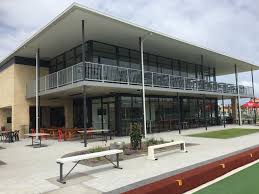 Thursday 17th December, 2020Fremantle Park and Community Centre36 Ellen St, Fremantlehttps://www.freoparkcentre.com.au/5:30 till …Food available at great prices:  Thursday Night Dinner Specials $15 Happy Hour for cheap drinks	Free parking available onsite	               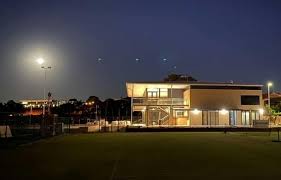    Join the SOPH3 hashers at the new social venue in Freo              